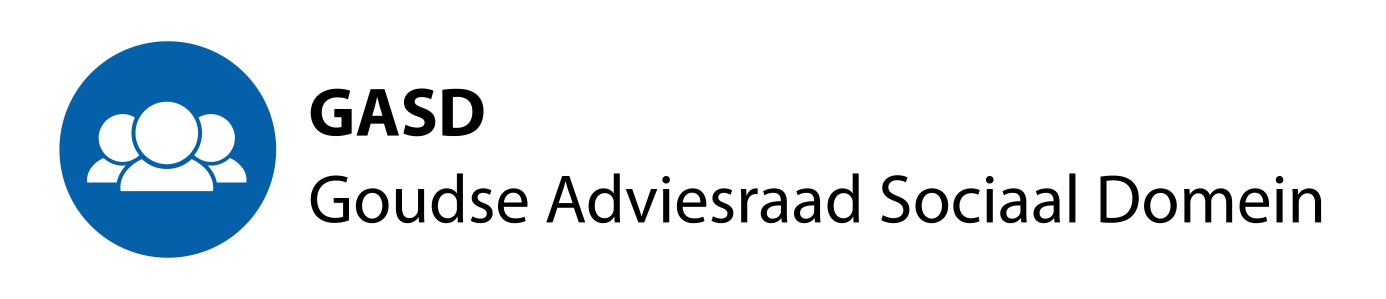 Verslag van de openbare vergadering van de GASD van 18 oktober 2018.Met uitzondering van Gerard Wolters en Djoeki van Woerden zijn alle leden aanwezig.De voorzitter opent de vergadering en heet een ieder welkom. De agenda wordt vastgesteld1, Bespreking van het verslag van de GASD van september 2018 Het verslag wordt, na enkele tekstuele correcties, vastgesteld.2. Bespreking van het verslag van de GCR. De GASD neemt kennis van het verslag.  Bob schetst een sfeerbeeld van de door hem bijgewoonde vergadering van 18 oktober. In de GCR vergadering was wethouder Dijkstra aanwezig. Opmerkelijk was de visie dat OCO vanuit het sociaal team als onafhankelijk wordt gezien. De wethouder zal overigens bezien hoe het cliënt- tevredenheidsonderzoek een vervolg krijgt en ten aanzien van de invulling van de inclusieagenda wacht de wethouder op de VNG-verordening.3. Reactie van het college op ons gegevens advies: MantelzorgDe GASD kan zich vinden in de reactie. Waar gevraagd wordt om concrete voorbeelden ziet de GASD geen taak voor zichzelf.4.Reactie van het college op ons gegevens advies: Hulp bij huishouden -2De reactie van het college wordt als defensief ervaren. Bob en Gerard spreken hierover met Maarten Beening en brengen tijdens de vergadering van 22 november verslag uit.5. Regiovisie huiselijk geweld en mishandeling.De voortgang van de advisering wordt besproken. Opmerkelijk is dat er geen regio-brede consultatie heeft plaatsgevonden van alle gemeenten in de regio. Wij schrijven een zelfstandig advies op basis van netwerkgesprekken en vragen gemeenten in de regio om input.Op 9 november zullen wij het conceptadvies bespreken.Herman informeert de beleidsmedewerkers dat wij niet aan hun verzoek zullen voldoen het advies rond 2 november aan te leveren maar een week daarna. Overigens geheel binnen de vastgestelde adviestermijn.6. AVG.Naar aanleiding van de bijdrage van Bob wordt voorgesteld om, zoals elk jaar te doen gebruikelijk, de netwerkgegevens te actualiseren. Daarnaast is het in het kader van de AVG nodig hen te informeren over de aard en omvang van de informatie die wij hebben vastgelegd.Bob past de notitie aan. De cliëntenraden van instellingen zullen wij niet meer apart opnemen in de netwerklijst.Een ieder actualiseert en informeert zijn/haar accounts voor 6 december as.7.Begroting.De begroting 2019, zoals door de penningmeester ingediend, wordt vastgesteld. .8. Omgevingswet.Bob en Herman sturen voor de volgende vergadering  een korte notitie aan een ieder waarin handvatten geboden worden de omgevingswet in relatie tot het sociaal domein te bespreken en verdere actie vast te stellen.9. OCO, onafhankelijke cliënt- ondersteuning.Marion voorziet dat het advies medio november wordt afgerond. Het bleek lastig om met alle deelnemers te komen tot een eenduidige definitie. In het advies wordt ingegaan op de behoefte, de vindbaarheid en de beschikbaarheid. ( bij voorkeur laagdrempelig en waar mogelijk door vrijwilligers en waar nodig door professionals). Marion verwacht een helder advies waarin ook zal worden stilgestaan bij het uitgangspunt van de ervaren deskundigheid.Bob zal Maarten Beening informeren over de komst van dit ongevraagd advies.10. Te bezoeken en bezochte bijeenkomsten.Bob en Guusje gaan naar de bijeenkomst van binnenlands bestuur rond het thema resultaatgericht sturen.Anke bezoekt de ervaringsdeskundigenbijeenkomst rond de schulddienstverlening in Gouda.Herman bezoekt de ALV van Movisie en de Hannie van Leeuwenlezing.Anke ( en Carla) bezoeken de regiobijeenkomst van zorgbelang rond het thema vervoer.11. Tot slotBob en Gerard stellen voor om in 2019 weer een netwerkbijeenkomst te organiseren en daarbij een visionaire denker uit te nodigen waarbij de gedachten uitgaan naar een futuroloog.We volgen de ontwikkelingen rond de bestuursopdracht maar ondernemen nu geen actie.Van de rondvraag wordt geen gebruik gemaakt.De voorzitter sluit de vergadering rond 16.30 uur.